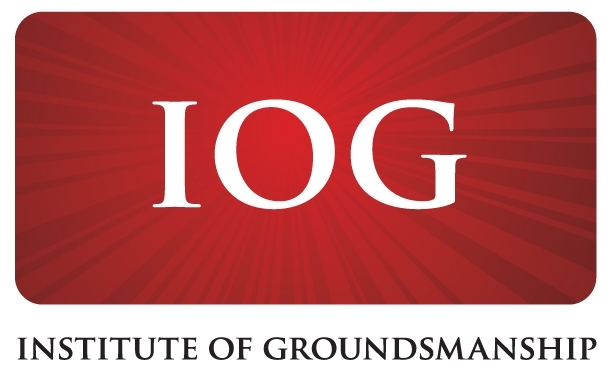 Task \ MonthJanFebMarAprMayJunJulAugSepOctNovDecTotal(No. of weeks per 'month')54454454454452Mow 125653352133Aeration: Slit tine121116Aeration: Deep Spike112Top-dress11Overseed11Additional renovation112Fertilise112Light rolling (3/5cwt): post renovation224Scarification22Chainharrow22Irrigation48108232Herbicide application11Set and mark out pitch11Full over-marking43431444330Hand forking and light sanding 4343112321Dismantle goal posts11Erect goal posts11Paint goal posts11Pesticide applicationAs required during the year and as part of an integrated pest management approachAs required during the year and as part of an integrated pest management approachAs required during the year and as part of an integrated pest management approachAs required during the year and as part of an integrated pest management approachAs required during the year and as part of an integrated pest management approachAs required during the year and as part of an integrated pest management approachAs required during the year and as part of an integrated pest management approachAs required during the year and as part of an integrated pest management approachAs required during the year and as part of an integrated pest management approachAs required during the year and as part of an integrated pest management approachAs required during the year and as part of an integrated pest management approachAs required during the year and as part of an integrated pest management approach